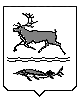 МУНИЦИПАЛЬНОЕ ОБРАЗОВАНИЕ «СЕЛЬСКОЕ ПОСЕЛЕНИЕ КАРАУЛ»ТАЙМЫРСКОГО ДОЛГАНО-НЕНЕЦКОГО МУНИЦИПАЛЬНОГО РАЙОНА КАРАУЛЬСКИЙ СЕЛЬСКИЙ СОВЕТ ДЕПУТАТОВРЕШЕНИЕот «20» сентября 2018г.								№ 930Об утверждении состава постоянной бюджетнойкомиссии Караульского сельского Совета депутатов	В соответствии с п.4 ст.23 Устава муниципального образования «Сельское поселение Караул» Таймырского Долгано-Ненецкого муниципального района и  Регламента Караульского сельского Совета депутатов, Караульский сельский Совет депутатовРЕШИЛ: 	1. Утвердить следующий состав постоянной бюджетной комиссии:- председатель комиссии –  Вэнго Вячеслав Хольмович;- секретарь комиссии – Быстрова Юлия Михайловна;- члены комиссии: Вэнго Николай Иванович,   Кошкарёв Евгений Валерьевич.2. Признать утратившим силу Решения Караульского сельского Совета депутатов «О выборе состава бюджетной комиссии Совета сельского поселения Караул» (в редакции Решений  Караульского сельского Совета депутатов от  14.09.2013г. № 551).3. Опубликовать настоящее Решение в информационном вестнике «Усть-Енисеец» и разместить  на официальном сайте сельского поселения Караул.	4. Настоящее Решение вступает в силу со дня его подписания. Председатель Караульскогосельского Совета депутатов						Д.В. Рудник